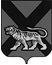 ТЕРРИТОРИАЛЬНАЯ ИЗБИРАТЕЛЬНАЯ КОМИССИЯМИХАЙЛОВСКОГО РАЙОНАР Е Ш Е Н И Е01.07.2015			             с. Михайловка	                          668/105Об установлении времени для ознакомления членов избирательных комиссий и других участников избирательного процесса с документами и материалами, непосредственносвязанными с выборами депутатов представительных органов  муниципальных образований и  глав сельских поселений Михайловского муниципального района, назначенных на 13 сентября 2015 года и о порядкеполучения заверенных копий этих документов  В соответствии со статьей 24, 26   Федерального закона «Об основных гарантиях избирательных прав и права на участие в референдуме граждан Российской Федерации», пунктом 4 части 22 статьи 31 и статьей 26 Избирательного кодекса Приморского края, территориальная избирательная комиссия Михайловского района РЕШИЛА:         1. Установить время для ознакомления членов избирательных комиссий и других участников избирательного процесса при проведении выборов депутатов  представительных органов  муниципальных  образований и  глав сельских поселений  Михайловского муниципального района Приморского края:- ежедневно с 14-00 часов  до 16-00 часов; суббота  - воскресенье с 12-00 часов до 13-00 часов.2. Копии документов и материалов, непосредственно связанных с  выборами  депутатов  представительных органов  муниципальных  образований и  глав сельских поселений  Михайловского муниципального района Приморского края  предоставляются только на основании письменного заявления (запроса) с указанием наименования документа (ов) не позднее трехдневного срока с момента подачи заявления (запроса).3. Назначить ответственного за ознакомление и выдачу копий документов и материалов секретаря комиссии Г.В. Никитину.4. Довести настоящее решение до сведения участников избирательного процесса, разместив настоящее решение на сайте  территориальной избирательной комиссии Михайловского района в  информационно-телекоммуникационной сети «Интернет».Председатель комиссии				                    Н.С. ГорбачеваСекретарь комиссии 				                                Г.В. Никитина